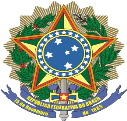 AUTORIZAÇÃO PARA EMISSÃO DE PASSAPORTE PARA MENORES BRASILEIROSAUTHORIZATION FOR ISSUANCE OF PASSPORT FOR A BRAZILIAN MINORAUTORIZAMOS A EMISSÃO DE PASSAPORTE BRASILEIRO PARA O(A) SEGUINTE MENORWE AUTHORIZE THE ISSUANCE OF A BRAZILIAN PASSPORT FOR THE FOLLOWING MINORFAVOR DIGITAR OU PREENCHER EM LETRA DE FORMA / PLEASE TYPE OR COMPLETE IN BLOCK LETTERS[UTILIZE A TECLA TAB PARA MUDAR DE CAMPO]1 – IDENTIFICAÇÃO DO(A) MENOR / MINOR’S IDENTIFICATION 1 – IDENTIFICAÇÃO DO(A) MENOR / MINOR’S IDENTIFICATION 1 – IDENTIFICAÇÃO DO(A) MENOR / MINOR’S IDENTIFICATION 1 – IDENTIFICAÇÃO DO(A) MENOR / MINOR’S IDENTIFICATION Nome Completo / FULL NAME Data de Nascimento / DATE OF BIRTHData de Nascimento / DATE OF BIRTHData de Nascimento / DATE OF BIRTHData de Nascimento / DATE OF BIRTHData de Nascimento / DATE OF BIRTHData de Nascimento / DATE OF BIRTHLocal de Nascimento (Cidade, Estado, País)  / PLACE OF BIRTH (CITY, STATE, COUNTRY)Dia / DAY    Mês / MONTH      Ano / YEARDia / DAY    Mês / MONTH      Ano / YEARDia / DAY    Mês / MONTH      Ano / YEAR2- DADOS DOS GENITORES / PARENTS’ INFORMATION2- DADOS DOS GENITORES / PARENTS’ INFORMATION2- DADOS DOS GENITORES / PARENTS’ INFORMATION2- DADOS DOS GENITORES / PARENTS’ INFORMATION2- DADOS DOS GENITORES / PARENTS’ INFORMATION2- DADOS DOS GENITORES / PARENTS’ INFORMATION2- DADOS DOS GENITORES / PARENTS’ INFORMATION2- DADOS DOS GENITORES / PARENTS’ INFORMATIONNome Completo da Mãe / MOTHER’S FULL NAME Nome Completo da Mãe / MOTHER’S FULL NAME Nome Completo da Mãe / MOTHER’S FULL NAME Nome Completo da Mãe / MOTHER’S FULL NAME Nome Completo da Mãe / MOTHER’S FULL NAME Nacionalidade / NATIONALITYNacionalidade / NATIONALITYNacionalidade / NATIONALITY   PASSAPORTE VÁLIDO / VALID PASSPORT          CARTEIRA  DE IDENTIDADE / ID CARD             OUTRO / OTHER         PASSAPORTE VÁLIDO / VALID PASSPORT          CARTEIRA  DE IDENTIDADE / ID CARD             OUTRO / OTHER         PASSAPORTE VÁLIDO / VALID PASSPORT          CARTEIRA  DE IDENTIDADE / ID CARD             OUTRO / OTHER         PASSAPORTE VÁLIDO / VALID PASSPORT          CARTEIRA  DE IDENTIDADE / ID CARD             OUTRO / OTHER         PASSAPORTE VÁLIDO / VALID PASSPORT          CARTEIRA  DE IDENTIDADE / ID CARD             OUTRO / OTHER         PASSAPORTE VÁLIDO / VALID PASSPORT          CARTEIRA  DE IDENTIDADE / ID CARD             OUTRO / OTHER         PASSAPORTE VÁLIDO / VALID PASSPORT          CARTEIRA  DE IDENTIDADE / ID CARD             OUTRO / OTHER         PASSAPORTE VÁLIDO / VALID PASSPORT          CARTEIRA  DE IDENTIDADE / ID CARD             OUTRO / OTHER      Nº / NUMBERÓrgão Expedidor / ISSUING AUTHORITYData de Expedição / DATE OF ISSUANCEData de Expedição / DATE OF ISSUANCEData de Expedição / DATE OF ISSUANCEVálido Até / VALID UNTILVálido Até / VALID UNTILVálido Até / VALID UNTILNome Completo do Pai/ FATHER’S FULL NAME Nome Completo do Pai/ FATHER’S FULL NAME Nome Completo do Pai/ FATHER’S FULL NAME Nome Completo do Pai/ FATHER’S FULL NAME Nome Completo do Pai/ FATHER’S FULL NAME Nacionalidade / NATIONALITYNacionalidade / NATIONALITYNacionalidade / NATIONALITY   PASSAPORTE VÁLIDO / VALID PASSPORT           CARTEIRA  DE IDENTIDADE / ID CARD           OUTRO / OTHER         PASSAPORTE VÁLIDO / VALID PASSPORT           CARTEIRA  DE IDENTIDADE / ID CARD           OUTRO / OTHER         PASSAPORTE VÁLIDO / VALID PASSPORT           CARTEIRA  DE IDENTIDADE / ID CARD           OUTRO / OTHER         PASSAPORTE VÁLIDO / VALID PASSPORT           CARTEIRA  DE IDENTIDADE / ID CARD           OUTRO / OTHER         PASSAPORTE VÁLIDO / VALID PASSPORT           CARTEIRA  DE IDENTIDADE / ID CARD           OUTRO / OTHER         PASSAPORTE VÁLIDO / VALID PASSPORT           CARTEIRA  DE IDENTIDADE / ID CARD           OUTRO / OTHER         PASSAPORTE VÁLIDO / VALID PASSPORT           CARTEIRA  DE IDENTIDADE / ID CARD           OUTRO / OTHER         PASSAPORTE VÁLIDO / VALID PASSPORT           CARTEIRA  DE IDENTIDADE / ID CARD           OUTRO / OTHER      Nº / NUMBERÓrgão Expedidor / ISSUING AUTHORITYData de Expedição / DATE OF ISSUANCEData de Expedição / DATE OF ISSUANCEData de Expedição / DATE OF ISSUANCEVálido Até / VALID UNTILVálido Até / VALID UNTILVálido Até / VALID UNTIL3 – AUTORIZAÇÃO DE VIAGEM   [OPCIONAL]        /     TRAVEL AUTHORIZATION  [OPTIONAL]AUTORIZAÇÃO VÁLIDA PELO PRAZO DO PASSAPORTE  / CONSENT VALID UNTIL PASSPORT EXPIRATION DATEDESEJAM E PERMITEM QUE A AUTORIZAÇÃO DE VIAGEM ESTEJA INSCRITA NO PASSAPORTE DO MENOR? DO PARENTS ALLOW AND CONSENT FOR THE TRAVEL AUTHORIZATION TO BE LISTED INSIDE THE MINOR’S PASSPORT? 3 – AUTORIZAÇÃO DE VIAGEM   [OPCIONAL]        /     TRAVEL AUTHORIZATION  [OPTIONAL]AUTORIZAÇÃO VÁLIDA PELO PRAZO DO PASSAPORTE  / CONSENT VALID UNTIL PASSPORT EXPIRATION DATEDESEJAM E PERMITEM QUE A AUTORIZAÇÃO DE VIAGEM ESTEJA INSCRITA NO PASSAPORTE DO MENOR? DO PARENTS ALLOW AND CONSENT FOR THE TRAVEL AUTHORIZATION TO BE LISTED INSIDE THE MINOR’S PASSPORT?       Sim / YES                         Não / NOEm caso afirmativo, escolha a opção desejada   /  IF YES, PLEASE CHOOSE ONE OF THE FOLLOWING OPTIONS:  O menor está autorizado pelo(s) genitor(es) / responsável legal a viajar: / THE PARENTS / LEGAL GUARDIAN AUTHORIZE THE MINOR TO TRAVEL:Em caso afirmativo, escolha a opção desejada   /  IF YES, PLEASE CHOOSE ONE OF THE FOLLOWING OPTIONS:  O menor está autorizado pelo(s) genitor(es) / responsável legal a viajar: / THE PARENTS / LEGAL GUARDIAN AUTHORIZE THE MINOR TO TRAVEL:      DESACOMPANHADO / UNACCOMPANIED      DESACOMPANHADO / UNACCOMPANIED      NA COMPANHIA DE UM DOS GENITORES, INDISTINTAMENTE / IN THE COMPANY OF EITHER PARENT      NA COMPANHIA DE UM DOS GENITORES, INDISTINTAMENTE / IN THE COMPANY OF EITHER PARENT      NA COMPANHIA DA PESSOA ABAIXO IDENTIFICADA / IN THE COMPANY OF THE PERSON BELOW IDENTIFIED      NOME / NAME:                       IDENTIDADE OU PASSAPORTE / IDENTITY OR PASSPORT:            ENDEREÇO / ADDRESS:                       NA COMPANHIA DA PESSOA ABAIXO IDENTIFICADA / IN THE COMPANY OF THE PERSON BELOW IDENTIFIED      NOME / NAME:                       IDENTIDADE OU PASSAPORTE / IDENTITY OR PASSPORT:            ENDEREÇO / ADDRESS:                 4 - ASSINALAR APENAS EM CASO DE PRIMEIRO PASSAPORTE DO MENOR: / CHECK THIS BOX ONLY IF THIS IS THE MINOR’S FIRST PASSPORT: Declaro que meu/minha filho(a) nunca possuiu passaporte brasileiro.  / MY SON / DAUGHTER NEVER HAD A BRAZILIAN PASSPORT5 - DECLARAÇÃO FORMAL / FORMAL STATEMENTDeclaro(amos) serem verdadeiras e corretas as informações contidas no presente documento.WE DECLARE THAT THE ABOVE INFORMATION IS TRUE AND ACCURATE.5 - DECLARAÇÃO FORMAL / FORMAL STATEMENTDeclaro(amos) serem verdadeiras e corretas as informações contidas no presente documento.WE DECLARE THAT THE ABOVE INFORMATION IS TRUE AND ACCURATE.5 - DECLARAÇÃO FORMAL / FORMAL STATEMENTDeclaro(amos) serem verdadeiras e corretas as informações contidas no presente documento.WE DECLARE THAT THE ABOVE INFORMATION IS TRUE AND ACCURATE.5 - DECLARAÇÃO FORMAL / FORMAL STATEMENTDeclaro(amos) serem verdadeiras e corretas as informações contidas no presente documento.WE DECLARE THAT THE ABOVE INFORMATION IS TRUE AND ACCURATE.Local / PLACE Dia/DAY   Mês /MONTH   Ano/YEAR Local / PLACEDia/DAY   Mês /MONTH   Ano/YEAR   /       /    /      /  Assinatura do Pai/ FATHER’S SIGNATURE Assinatura do Pai/ FATHER’S SIGNATURE Assinatura da Mãe/ MOTHER’S SIGNATUREAssinatura da Mãe/ MOTHER’S SIGNATURE